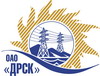 Открытое акционерное общество«Дальневосточная распределительная сетевая  компания»ПРОТОКОЛ ПЕРЕТОРЖКИПРЕДМЕТ ЗАКУПКИ: право заключения Договора на выполнение работ с разбивкой на лоты:Закупка 493  лот № 1 - Тех. присоединение Базовой станции сотовой связи возле с. Партизан (топографические и кадастровые работы); Закупка 493 лот № 5 -  Тех. присоединение Базовой станции сотовой связи возле с. Тамга (топографические и кадастровые работы).Плановая стоимость: лот № 1 - 726 000,0 руб. без НДС, лот № 5 – 94 000,0 руб. без НДСПРИСУТСТВОВАЛИ: четыре члена постоянно действующей Закупочной комиссии 2-го уровня: ВОПРОСЫ ЗАСЕДАНИЯ ЗАКУПОЧНОЙ КОМИССИИ:В адрес Организатора закупки поступило 2 (две) заявки на участие в закупке в процедуре переторжки.Дата и время начала процедуры вскрытия конвертов с заявками на участие в закупке: 14:00 часов благовещенского времени 18.03.2013 г Место проведения процедуры вскрытия конвертов с заявками на участие в закупке: 675 000, г. Благовещенск, ул. Шевченко 28, каб. 235.В конвертах обнаружены заявки следующих Участников закупки:РЕШИЛИ:Утвердить протокол переторжки№  170-УКС-Пг. Благовещенск18  марта 2013 г.№п/пНаименование Участника закупки и его адрес Общая цена заявки до переторжки, без НДСОбщая цена заявки после переторжки, без НДСООО «ФАКТОР-ГЕО» 690078, г. Владивосток, ул. Хабаровская, д. 30. кв.4Лот № 1 – 400 000,0 Лот № 5 – 60 000,0 Лот № 1 – 350 000,0 Лот № 5 – 60 000,0 ООО «РосГСК»690035, г. Владивосток, ул. Калинина, 49 «А», оф. 404Лот № 1 – 524 335,31 Лот № 5 – 82 418,36 Лот № 1 – 289 000,0 Лот № 5 – 59 344,62 Ответственный секретарь________________________О.А.Моторина